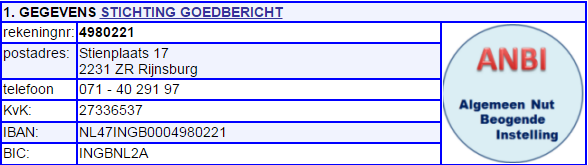 2. DOELSTELLING van Stichting Goedbericht (Uit de Statuten)1. De stichting heeft ten doel:a. het verspreiden van de Bijbelse boodschap zoals deze wordt uitgedragen op de website www.goedbericht.nl; b. het verrichten van alle verdere handelingen, die met het vorenstaande in de ruimste zin verband houden of daartoe bevorderlijk kunnen zijn, waaronder het verwerven van fondsen;c. de stichting beoogt niet het maken van winst.2. De stichting tracht haar doel onder meer te verwezenlijken door het geven van Bijbelstudies, lezingen en het organiseren van andere evenementen overeenkomstig het doel van de stichting.3. BELEIDSPLANa. het werkStichting Goed Bericht support het werk dat wordt verricht voor het uitdragen van de boodschap van GoedBericht.nl.Dit werk houdt o.a. in: • het beheer van de website;• het plaatsen van dagelijkse updates, artikelen, studies, weblogs; • de voorbereiding van GoedBericht-bijeenkomsten; • het online beschikbaar stellen van audio- en video-materiaal; • het voeren van correspondentie; • het maken van powerpoint-presentaties;• het afleggen van (pastorale) bezoeken;• het verzorgen van bijeenkomsten zoals begrafenissen, trouwerijen, e.d. • het organiseren van weekenden;• enz.b. fondsen en vermogenHet vermogen van Stichting Goedbericht wordt respectievelijk besteed aan:• onkosten die verband houden met het werk (computers, reiskosten, zaalhuur, boeken, kantoorruimte, etc.);• support van woordvoerder en beheerder van Goedbericht.nl (A.Piet), om hem maximaal vrij te stellen voor het GoedBericht-werk.• support van, aan GoedBericht verwante personen en instellingen.c. werving van geldenOp goedbericht.nl wordt geïnformeerd over de mogelijkheid, het werk van GoedBericht financieel te ondersteunen.4. BESTUUR & BELONINGHet bestuur bestaat uit:Voorzitter: A.C. de Molpenningmeester/secretaris: P.H. Piet-Heemskerkalgemeen bestuurslid: W. BrakshoofdenBestuursleden verrichten hun werkzaamheden Pro Deo en ontvangen daarvoor geen salaris.5. VERSLAG ACTIVITEITENDe activiteiten in 2014 bestonden in hoofdzaak uit (conform bovengenoemd beleidsplan):• het beheer van de website GoedBericht.nl;• het plaatsen van vrijwel dagelijkse updates, artikelen, studies, weblogs; • het maken van powerpoint-presentaties; • twee keer per maand zondagse bijeenkomsten in Zoetermeer;• het beleggen/ verzorgen van diverse studiedagen;• wekelijkse studiebijeenkomsten in Rijnsburg, Bodegraven en Rotterdam;• voorgaan in bijeenkomsten in Den Haag, Rotterdam, Zwolle, Urk en andere plaatsen;• het online beschikbaar stellen van audio- en video-materiaal; • het afleggen van (pastorale) bezoeken; • bijdragen aan bijeenkomsten zoals begrafenissen, trouwerijen, e.d. • het voeren van correspondentie; • het jaarlijkse GoedBericht-weekend in Maarn;• enz.6. FINANCIËLE VERANTWOORDING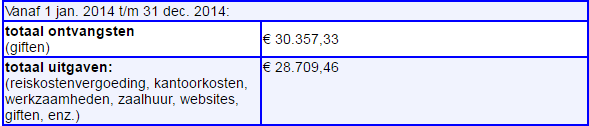 